Next meeting- Annual Business meeting, Tuesday November 16, 2021  via zoom 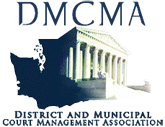 District and Municipal Court Management Association Board MeetingTuesday September 21, 2021  8:30AMZOOM Meeting until further notice, we will update as needed.haneDistrict and Municipal Court Management Association Board MeetingTuesday September 21, 2021  8:30AMZOOM Meeting until further notice, we will update as needed.haneDistrict and Municipal Court Management Association Board MeetingTuesday September 21, 2021  8:30AMZOOM Meeting until further notice, we will update as needed.haneDistrict and Municipal Court Management Association Board MeetingTuesday September 21, 2021  8:30AMZOOM Meeting until further notice, we will update as needed.haneAGENDAAGENDAAGENDAAGENDAAGENDAAGENDAItemAgenda ItemAgenda ItemApproximateTimeWelcome and IntroductionsWelcome and IntroductionsKris Thompson, President8:30Adoption of AgendaAdoption of AgendaKris Thompson, PresidentApproval of MinutesJuly 20, 2021, Board Meeting Minutes (Attached)Approval of MinutesJuly 20, 2021, Board Meeting Minutes (Attached)Serena Daigle, Secretary8:40Treasurer’s ReportTreasurer’s Report Treasurer’s ReportTreasurer’s Report Judy Ly, Treasurer8:50Liaison ReportsDMCJAAOC CSD LiaisonAOC ISD/JISC Business LiaisonMPA  DOLEastern WA Manager’s MTLiaison ReportsDMCJAAOC CSD LiaisonAOC ISD/JISC Business LiaisonMPA  DOLEastern WA Manager’s MTDMCJA- Judge Jeffrey R. SmithAngie Autry, AOCVicky Cullinane, AOCStacie Scarpaci, Federal WayCarla Weaver, DOL, Kathy Seymour, Patsy Robinson, Kris Thompson and Patti KohlerSherri Hansen9:00Standing Committee ReportsConferenceEducation TechnologyMembershipLegislative Long Range PlanningBy Laws/Policy and ProceduresCourts Helping CourtsStanding Committee ReportsConferenceEducation TechnologyMembershipLegislative Long Range PlanningBy Laws/Policy and ProceduresCourts Helping CourtsMargaret Yetter & Dawn WilliamsMargaret Yetter & Ellen AtteberyUneek MaylorMickey ZitkovichKathy Seymour & Maryam OlsonEllen AtteberyEllen Attebery & Trish KinlowPaulette Revoir 9:45 State Committee Reports BJACourt Management Council BJA Court Education CommitteeBJA Public Trust & ConfidenceBJA Court Security Task ForceData Dissemination Committee Rules CommitteeGender & Justice CommissionMinority &Justice CommissionInterpreter CommissionPattern FormsJIS CodesJISCCLJ/CMS PSC    State Committee Reports BJACourt Management Council BJA Court Education CommitteeBJA Public Trust & ConfidenceBJA Court Security Task ForceData Dissemination Committee Rules CommitteeGender & Justice CommissionMinority &Justice CommissionInterpreter CommissionPattern FormsJIS CodesJISCCLJ/CMS PSC   Kris ThompsonKris Thompson & Ellen AtteberyMargaret YetterPaty GutierrezSuzi ElsnerPaulette RevoirTina Gill Lillian HawkinsTrish KinlowFrankie PetersKathy SeymourPatsy RobinsonPaulette Revoir and Margaret YetterPaulette Revoir, Margaret Yetter, Suzi Elsner 11:309.New BusinessOld BusinessDMCMA Proclamation Model Court Administrator Job descriptionNew BusinessOld BusinessDMCMA Proclamation Model Court Administrator Job descriptionChris Stanley, AOC Chief Financial Officer Cynthia Delostrinos Johnson, Associate Director of the Office of Court Innovation10.AdjournAdjournKris Thompson